
ВВЕДЕНИЕУправление персоналом предприятия подразумевает под собой сложную задачу. Для достижения стратегических целей руководство компании должно регулярно повышать потенциал состава персонала. Внедрение успешных программ для развития работников, и правильно выстроенной системы вознаграждения позволяет создать команду с лучшими способностями, и четкой мотивацией, направленной на выполнение задач своей компании, что ведет к росту производительности труда, и к повышению ценности профессиональных ресурсов компании, чем обусловлена актуальность темы исследования.На современном рынке труда отношения между работником и руководителем предприятия формируются на основе взаимной выгоды заинтересованных сторон.  Целью исследования является изучение совершенствования системы управ. Объектом работы является . Предметом работы является совершенствование системы   . Целью данной исследовательской работы является изучение теоретической части методов основ управления персоналом.В соответствии с целью были сформулированы следующие задачи:изучение основ управления персоналом;ознакомление с особенностями систем управления персоналом;рассмотрение методов управления персоналом;оценка отечественной практики в области управления персоналом;оценка зарубежной практики в области управления персоналом;проведение сравнительного анализа российской практики с зарубежной практикой управления персоналом;разработка способов, используемых для оценки компетентности работников на отечественных предприятиях;формирование методов, которые могут быть использованы отечественными предприятиями для управления персоналом.Объектом исследования является любое предприятие на территории Российской Федерации.Предмет изучения – методы, которые применяются или могли бы применяться на данных предприятиях.Проблема  персонала на предприятиях и в организациях вызывает повышенный интерес со стороны отечественных ученых.  Особенности становления системы мотивации персонала нашли свое отражение в работах таких ученых как: В.Б. Бычин, Т.Ю. Базаров, Н.А. Волгин, В.Р. Веснин, М.В. Грачев, А.Я. Кибанов; М.Н. Кулапов, А.А. Логанов, Т.И. Магура, Н.К. Маусов, Ю.Г. Одегов, В.В. Травин, СВ. Шекшня, и другие. Структура работы  состоит из введения, трех глав, заключения, списка используемых литературных источников, и приложений на шести страницах. Теоретической основой исследования послужили положения, представленные в учебной и научной литературе, информация на интернет – ресурсах, и практика предприятия. В качестве методологического инструмента использован метод анализа научных публикаций и учебной литературы.ГЛАВА I. ТЕОРЕТИЧЕСКИЕ ОСНОВЫ УПРАВЛЕНИЯ ПЕРСОНАЛОМ.1.1. Основы управления персоналом.Управление персоналом - это процесс обеспечения кадрами предприятия (организации, фирмы), организация их эффективного и рационального использования, а также их профессионального и социального развития. Успех работы предприятия, обеспечивают работники, занятые на нем. Поэтому современная концепция управления предприятием предполагает выделение из большого числа функциональных сфер управленческой деятельности той, которая связана с управлением кадровой составляющей производства - персоналом предприятия. Сущность управления персоналом, заключается по сути дела, в управлении трудом работающих сотрудников. Поэтому в первую очередь необходимо разобраться в том, что такое труд. Понятие «труд» известно с незапамятных времен. Труд сопровождает всю историю развития человеческой цивилизации, являясь необходимым условием этого развития. Труд сыграл решающую роль в процессе формирования человека. В самом общем смысле «труд – это процесс, совершающийся между человеком и природой, в котором человек своей деятельностью опосредствует, регулирует и контролирует обмен веществ между собой и природой».«Труд - работа, занятие, упражнение, дело, все, что требует усилий, старания и заботы, всякое напряжение физических или умственных сил, все что утомляет».Таким образом, понятие труд имеет множество синонимов, употребляемых нами в том или ином значении, когда речь идет о необходимости сделать что-либо. Труд в той или иной форме присущ всем общественно-экономическим формациям, что является показателем общественных отношений той или иной эпохи. Эволюция труда насчитывает множество этапов - от простейшего способа удовлетворения самых насущных потребностей в пище, тепле, защите в период первобытнообщинного общества, до необходимости самовыражения через труд в наши дни. Труд является предметом изучения многих научных дисциплин, рассматривающих различные аспекты отношения к труду в обществе: «Философия труда», «Экономика и социология труда», «Физиология и гигиена труда», «Психология труда» и многих других. Со словом труд употребляется огромное количество эпитетов, характеризующих как сам процесс труда «добросовестный труд», так и качества характеризующие человека в процессе осуществления трудовой деятельности, например, трудолюбивый человек. Как только человеческое общество стало цивилизованным с появлением ранних форм государственности, труд стал одним из основных способов воспроизводства человеческих ресурсов, содержания государственного аппарата, предметом законодательных установлений и теоретического изучения его общественной роли. Зачастую руководитель не владеет должной информацией о своем сотруднике, об уровне знаний, умений и навыков. В ряде случаев руководящие должности на предприятиях, занимают лица, не имеющие специального образования и, соответственно, подбирают персонал под себя, а не профессиональному уровню. Не всюду налажена система повышения квалификации кадров, оценки и стимулирования их труда, аттестации, проектирования деловой карьеры и служебного продвижения. Имеют место несоблюдение требований и норм Трудового Кодекса, что приводит к напряжённости и трудовым конфликтам.Оценка эффективности управления содержит анализ и описание работы и рабочего места, оценку результативности труда персонала, функционирование подразделений системы управления персоналом и организации в целом. Характеризует методы оценка затрат на персонал организации и оценки социальной и экономической эффективности проектов совершенствования управления персоналом организации.Управление персоналом организации опирается не только на законы и закономерности, изучаемые различными науками, связанными с управлением (теория управления, экономическая кибернетика и др.), но и на закономерности, присущие только этому процессу.Основой предъявления требований к системе и технологии управления персоналом организации являются основные закономерности:Соответствие системы управления персоналом целям, особенностям, состоянию и тенденциям развития производственной системы;Системное формирование управления персоналом;Оптимальное сочетание централизации и децентрализации управления персоналом;Пропорциональное сочетание совокупности подсистем и элементов системы управления персоналом;Пропорциональность производства и управления;Необходимое разнообразие системы управления персоналом;Изменение состава и содержания функций управления персоналом;Минимизация числа ступеней управления персоналом;Взаимодействие закономерностей управления персоналом.Особенности развития системы управления персоналом, ее роль в организационной системе определяют характеристики ее основных факторов: объекта и субъекта, целей системы, ее функций и структуры.Объекты системы управления персоналом:Работники;Рабочие группы;Трудовой коллектив.Субъекты системы управления персоналом:Функциональный управленческий персонал;Линейный управленческий персонал.Как правило, организации, нацеленные на реализацию функций управления персоналом, включают в себя подсистему линейного руководства организации, а также ряд функциональных подсистем управления персоналом (например, подсистема найма, подсистема обучения и развития и т.д.).В рамках такой системы происходит учет взаимосвязей между отдельными аспектами управления персоналом, который выражается в разработке конечных целей управления персоналом организации, в определении путей их достижения, а также в создании соответствующего механизма управления, обеспечивающего комплексное планирование и организацию управления персоналом организации.Организационные целиПервоначальным этапом проектирования и формирования системы управления персоналом организации является формулировка целей данной системы. Для различных организаций цели системы управления персоналом варьируются в зависимости от характера деятельности организации, объемов производства, стратегических задач и т.д. Обобщение опыта зарубежных и отечественных организаций позволяет сформулировать главную цель системы управления персоналом организации как обеспечение организации персоналом, их эффективное использование, профессиональное и социальное развитие. Рассматривая совокупность организационных целей, выделим также следующие категории целей организации: экономические, научно-технические, коммерческо-производственные и социальные.Экономические цели направлены на достижение расчетной величины прибыли.Научно-технические цели связаны с обеспечением заданного научно-технического уровня продукции, а также с повышением производительности труда за счет совершенствования технологий.Производственно-коммерческая цель связана с производством и реализацией продукции в объемах, необходимых для получения планового уровня прибыли.Социальные цели - организации заключаются в достижении заданного уровня удовлетворенности работников.Главная цель: обеспечить организации персоналом, их эффективное использование, профессиональное и социальное развитие.Следующей целью является:Разработка стратегии управления персоналом с учетом изменений внешней среды организации. Прогнозирование и перспективное планирование персоналаПостроение системы мотивации и социального обеспечения персоналаА заключающей целью являются следующие действия:Анализ новых требований к специалистам и рабочим местам. Анализ потребности организации в новых специальностях и должностях.Анализ динамики развития персонала. Анализ индивидуальных планов развития персонала. Планирование персонала и его карьеры.Анализ трудовых процессов. Анализ качества жизни. Планирования социального развития персонала.Функции системы управления персоналом организации:Функция планирования персонала заключается в разработке кадровой политики и стратегии управления персоналом; анализе кадрового потенциала организации и рынка труда; организации кадрового планирования и прогнозирования потребности в персонале; поддержании взаимосвязей с внешними источниками, обеспечивающими организацию кадрами.Функция управления наймом и учетом персонала заключается в организации набора кандидатов на вакантную должность; организацию отбора (собеседования и оценки) и приема персонала; учёте приёма, перемещений, увольнений персонала; управлении занятостью, документационном обеспечении системы управления персоналом.Функция оценки, обучения и развития персонала заключается в осуществлении обучения, переподготовки и в повышении квалификации персонала; введении в должность и адаптации новых работников; организации и проведении мероприятий по оценке персонала; управлении развитием карьеры.Функция управления мотивацией персонала заключается в нормировании трудового процесса и тарификации оплаты труды; разработке систем материального и нематериального стимулирования, а также в применении методов морального поощрения персонала.Функция управления социальным развитием заключается в организации питания в течение рабочего дня; обеспечении охраны здоровья и отдыха для сотрудников и их семей; организации развития физической культуры; организации социального страхования.Функция правового обеспечения управления персоналом связана с решением правовых аспектов трудовых отношений, а также с согласованием распорядительных и иных документов по управлению персоналом.Функция информационного обеспечения управления персоналом заключается в ведении учета и статистики персонала; информационном и техническом обеспечении системы управления персоналом; обеспечении персонала необходимой для работы научно-технической информацией.Функция обеспечения нормальных условий труда включает в себя обеспечение и контроль соблюдения требований психофизиологии и эргономики труда, охраны труда и окружающей среды и т. д.Функция линейного руководства заключается в том, что управление персоналом организации осуществляется в том числе и на уровне управления организации в целомСуществуют несколько подходов в построении системы управления персоналом в организации. Система управления персоналом представляет собой совокупность приемов, методов, технологий, процедур работы с кадрами. Применение той или иной модели для конкретной организации зависит от ее организационной структуры. Организационная структура определяет взаимоотношение между функциями, выполняемыми сотрудниками организации, а также проявляется в таких формах, как разделение труда, создание специализированных подразделений, иерархия должностей. Также является совокупность взаимосвязанных подразделений системы и должностных лиц. В систему управления персоналом включаются различные элементы кадровой работ: 1) кадровое планирование; 2) определение потребности в найме; 3) набор, отбор; 4) адаптация; 5) обучение; 6) карьера; 7) мотивация; 8) нормирование труда.Основными законодательными актами, регулирующими трудовые отношения, являются: Гражданский кодекс РФ; Трудовой кодекс РФ; Закон РФ «О занятости населения в Российской Федерации»В рамках системы управления персоналом происходит учет взаимосвязей между отдельными элементами управления персоналом, который выражается в разработке конечных целей управления персоналом организации, в определении путей их достижения, а также в создании соответствующего механизма управления, обеспечивающего комплексное планирование и организацию управления персоналом предприятия.1.2. Главные особенности систем управления персоналом.Эффективность системы управления персоналом оценивается методом измерения эффективности управленческих действий по формированию кадрового состава, его оптимального использования в жизнедеятельности предприятия, развития персонала, эффективность трудовой деятельности этого персонала. Утверждать о высокой эффективности управления персоналом можно лишь при продуктивном измерении, отслеживании и оптимизации трудовой деятельности каждого сотрудника предприятия и каждой группе работников. В экономике под эффективностью понимают соотношение достигнутых результатов и затраченных ресурсов. Однако в настоящее время нет комплексного подхода к определению критериев эффективности системы управления персоналом и к проблеме измерения эффективности трудовой деятельности, так как процесс трудовой деятельности персонала тесно связан с производственным процессом, социальной деятельностью общества и экономическим развитием предприятия.Профессиональный управленец всегда может настроить своих подчиненных так, что они будут сами хотеть работать с целью повышения эффективности, производительности и репутации всей компании в целом. Для этого необходимо опираться на психологические способы влияния на каждого индивида, а также на такие важные нюансы, как:Организация комфорта на рабочем месте;Наличие у сотрудника понимания того, что он может подняться вверх по карьерной лестнице;Хорошая атмосфера в рабочем коллективе;Достойная оплата труда;Возможность развиваться, как личностно, так и профессионально.Для того чтобы проанализировать и правильно выстроить политику и составить план управления, следует знать, что именно подталкивает индивида к улучшению качества и эффективности его работы.Метод организационного управления. В основе такой методике лежит несколько факторов, которыми следует оперировать. Это, в первую очередь, процесс постоянного обучения подчиненных, совершенствования их навыков и повышение квалификации, стимулирование их к достижению результатов, а так же материальная и нематериальная мотивация. Для того чтобы успешно использовать эту методику, следует проанализировать, насколько схожим является восприятие рабочего процесса сотрудниками компании и руководством. Желательно, чтобы корпоративная культура была одинаково понята и подчиненными и начальством. В противном случае эффективность управления персоналом на предприятии не повысится. Методика личностно-деятельного воздействия. Здесь политика управления базируется на мотивационном принципе и на повышенной стимуляции сотрудников в рабочем процессе. Только осуществляется это путем коучинга, то есть развития потенциальных возможностей. Изначально эта методика направлена на самого начальника, на изучение того, что для него является стимулирующим фактором, и как руководитель может мотивировать сам себя в достижении цели. У каждого руководителя цель - выстроить эффективную работу подчиненных. Если он сам это осознает и мотивирует себя достичь такой цели, то будет намного более гибко и лояльно относиться к подбору методики по стимулированию рабочих. Управление на основе потребностей и материальных ценностей. В отличие от перечисленных методик, эта ориентирована именно на материальное вознаграждение, на финансовые ресурсы. Эффективные методы управления персоналом иногда включают в себя именно такую тактику, но главное в ней -это не забывать, что она приносит плоды только одноразово. Человек устроен так, что ему всегда хочется большего, поэтому раз выдав хорошую премию, руководитель может подстегнуть его работать еще лучше, но повторное вознаграждение аналогичного размера может наоборот отрицательно сказаться на его работе. Если же финансовая стимуляция выбрана, как основной метод воздействия, то следует также вводить политику штрафов за невыполнение задач. Управление, ориентированное на личностные качества. Современные методы управления персоналом включают в себя и такие, которые базируются на психологии и особенностях личности подчиненных. То есть, каждый сотрудник компании должен пройти ряд тестов психологического характера, чтобы руководитель понимал, к какому типу личности он относится. В принципе, люди подразделяются на несколько групп, которые основаны на предпочтениях и приоритетах индивидов. Одни стремятся к финансовому благополучию, и им все равно. Как оно будет достигнуто. Другим важна репутация, карьера и имидж, социальный статус. Есть группа людей, которые непременно хотят управлять, для них важно иметь власть над кем-либо, а для некоторых на первом месте стоит стабильность и уверенность в завтрашнем дне. Чтобы выделить наиболее эффективные методы управления персоналом, следует проанализировать восприятие каждого подчиненного и выделить преобладающие личностные характеристики. Тогда значительно проще будет найти способы мотивации и стимуляции работы служащих. И на этом этапе у многих управленцев возникает вопрос, как же правильно научиться руководить подчиненными, чтобы и работа была эффективной, и отношения доверительные. При этом, практически каждый знает, что от того, насколько слажено работает персонал зависит успех всего бизнеса. Штатный психолог - уже давно не новость в современном бизнесе. Желательно иметь такого сотрудника для того, чтобы он мог помочь и скорректировать действия руководителя по отношению к подчиненным. Однако, учитывая то, что многие начальники именно так и действуют, следует серьезно и тщательно искать профессионального менеджера по работе с персоналом.Если обратиться к рекрутерам, то здесь руководителю могут предложить нанять: Руководителя по внутренним коммуникациям;HR менеджера; •	Директора учебного центра;Управляющего для отдела корпоративной этики;Менеджера внутреннего пиара;Специалиста по организации коммуникаций, вовлечения в рабочий процесс и культуре. Даже если в компании уже есть человек, который отвечает за корпоративную культуру и мотивацию, его необходимо регулярно обучать, давать возможность совершенствоваться в области психологии. Существует ряд фирм, которые занимаются повышением квалификации и обучением людей. Работающих с персоналом крупных организаций. Чаще всего выбираются следующие направления:Обучение людей, которые работают в области HR, и не имеют при этом специального образования. Это могут быть работники управления персоналом на предприятии, специалисты в сфере кадровых вопросов.Повышение уровня квалификации руководителей подразделений, или всего предприятия;Расширение знаний новичков в сфере бизнеса, которые только недавно пришли к открытию собственного дела и необходимости работы с персоналом. Как же лучше всего обучить и научить человека профессионально работать с подчиненными и налаживать рабочий процесс. Цель управления персоналом – достижение не только финансовой стабильности предприятия, но и гармоничной обстановки на работе в целом. Для того чтобы качественно организовать работу подчиненных, можно прибегнуть к следующим методам: •Использование коучинговых программ; Организация тренингов и семинаров, ориентированных на бизнес;Создание и координирование учебного центра;Консалтинговая организация, ориентированная на диагностику кадров, организационных структур, консультацию в профессиональной сфере; В процессе совершенствования навыков и знаний подчиненных, главное - вовлечь их в этот процесс, заинтересовать лекциями, практическими заданиями, тестированием и прочими элементами обучения. Эффективные методы управления персоналом на предприятии всегда содержат игровую часть, которая лишь повышает заинтересованность работников в саморазвитии.1.3. Методы управления персоналомМетоды управления - это совокупность приёмов и способов целенаправленных воздействий на производственный коллектив или отдель­ного работника с целью пробудить их совершить определённые действия в интересах предприятия.Классификация персонала предприятия. К руководителям относят:Директор предприятия (организации);Заместители директора предприятия;Главные специалисты;Руководители структурных подразделений (цехов, отделов, лабораторий, секторов) и их заместители;Старшие мастера, мастера.К специалистам относятся работники, занятые инженерно-техническими, экономическими и другими работами: администраторы, инженеры, бухгалтеры, математики, механики, ревизоры, техники, экономисты и т.д.К техническим исполнителям относятся работники, осуществляющие подготовку и оформление документации, оперативный учёт и контроль, делопроизводители, кассиры, секретари-машинистки, табельщики и т.д.К производственному персоналу относятся лица (рабочие), непосредственно участвующие в процессе создания материальных ценностей, а также занятые ремонтом, перемещением грузов, перевозкой пассажиров, оказание материальных услуг, уборщики, сторожа и т.д. Основные рабочие непосредственно занятые в производстве продукции, а вспомогательные обслуживают технологический процесс. Соотношения работников их категориям характеризует структуру предприятия (организации).Уровень совместных возможностей персонала предприятия представляет собой их кадровый потенциал, в котором интегрируются профессиональные возможности работников и руководителей, сложившиеся между ними межличностные отношения (социально-психологический климат предприятия), существующий стиль управления.Основная цель управления персоналом заключается в использовании с наибольшей эффективностью кадрового потенциала предприятия.Реализация функций управления осуществляется путем применения различных методов.Слово «метод» - способ достижения какой-либо цели. В практике менеджмента можно выделить следующие основные методы управления:Административные, основанные на прямых директивных указаниях;Экономические, обусловленные экономическими стимулами;Социально-психологические, применяемые с целью повышения социальной активности сотрудников.Основными ограничениями при выборе административных методов является необходимость их соответствия правовым нормам, при выборе экономических методов - их соответствия экономическим законам, а при выборе социально-психологических методов - их соответствие морально-этическим нормам.Вместе с тем, мы совершенно справедливо критиковали и критикуем рычаги административного управления, однако следует иметь в виду, что никакие экономические и другие методы не смогут существовать без административного воздействия, которое обеспечивает чёткость, дисциплинированность и порядок работы коллектива. В управлении персоналом важно определить соотношение административных и экономических методов. Административные методы управления.Административные методы определяют:Место коллективов и отдельных работников в системе производства и управления;Их права, обязанности и меры ответственности;Способы координации их действий и взаимосвязи в процессе производства и управления;Административные методы в основном опираются на власть руководителя, его права, присущую организации дисциплину и ответственность. Руководитель представляется здесь как администратор, субъект власти, опирающийся на представленное ему в этом право. Однако административные методы не следует отождествлять с волевыми и субъективными методами руководства, т.е. администрированием. Административные методы управления имеют следующие особенности:Оказывает прямое воздействие на волю подчинённых, что проявляется в однозначности отдаваемых распоряжений и в обязанности выполнения любого административного акта;Носят безвозмездный характер, не предусматривающий стимулирование;Требует наличия и использования действенной системы контроля за их исполнением;Требуют не наилучшего разрешения проблем, а выполнение строго определённых действий.Основные преимущества административных методов:Единственно эффективно в примитивных ситуациях;Позволяют установить строгую дисциплину производственного и управленческого персонала;Обеспечивают выбранную технологию производства и управления.Нормирование как метод управления использует нормы, имеющие конкретное числовое выражение, нормативы, которые носят общий, типовой характер и являются основной для разработки норм.Выделяют следующие основные виды нормирования:Численности, т.е. определения количества людей, необходимых для выполнения определенной работы;Выработки и обслуживания, т.е. определения количества выполняемых производственных операций в единицу времени, количества единиц произведенной продукции, количества обслуженных клиентов или оказанных услуг за определённое время;Управления, т.е. определения количества подчинённых у одного руководителя;Расхода ресурсов, т.е. определения количества ресурсов, расходуемых при выполнении какой-либо работы.Целью инструктирования является ознакомление работников с условиями работы, принятыми решениями, стоящими передними задачами, последствиями невыполнения какого-либо задания, соответственно выделяют следующие виды инструктирования: ознакомление, совет, объяснение, предостережения, разъяснение. По форме осуществления инструктирования подразделяют на устное и письменное, индивидуальное и коллективное.Распределительные методы применяются при необходимости вмешаться в процесс производства управления для устранения существующих отклонений или реализации представившихся возможностей. Они выражаются в следующих формах:Приказа– документа, в котором сформулированы цели, содержания, объем и сроки выполнения заданий, указаны исполнители и условия выполнения этих заданий, а также определено должностное лицо, осуществляющие контроль за исполнением заданий (изучает приказ руководитель организации или должностное лицо, которому делегированы соответствующие полномочия);Постановления, которое принимается на уровне всего предприятия совместно администрацией и общественными организациями;Распоряжения– устного или письменного требования к подчинённым выполнить определённые виды работ с целью решения каких-либо вопросов (издаются, как правило, функциональными руководителями или линейными руководителями среднего уровня);Указания, которое осуществляется в устной форме и используется на низшем уровне управления.Анализ содержания управления организацией показал, что в сущности вся система пропитана организационно-распорядительной деятельностью, включающая в себя следующие компоненты: виды и типы воздействия, адресат, постановка задания и определения критерия эго выполнения, установления ответственности, инструктаж подчинённых и т. д.В организации эти методы служат средства прямого воздействия на процесс производства и труд работников, что позволяет координировать выполнение ими отдельных функций или решения общей задачи. Это создаёт благоприятные условия для существования и развития управляемой системы, оказывает целенаправленное воздействие на объект управления. К характерным особенностям прямого воздействия относятся непосредственная связь руководителя и подчинённого. Однако в целом прямые воздействия в конечном счёте ведут к усилению пассивности подчинённых, а иногда к скрытому неповиновению.В качестве недостатков административных методов можно отметить следующие:Не способствуют развитию творческого начала личности;Приводят к конкуренции власти;Требуют обязательного оформления всех принимаемых решений, что отрицательно влияет на время их реализации;Часто негативно оцениваются персоналом.Поэтому наиболее эффективны косвенные методы воздействия, которые осуществляются посредством постановки задач и создания стимулирующих условий.Экономические методы управления.Экономическим методам управления отводится важное место в системе управления персоналом и производством. Реализация конечной поставленной цели достигается воздействием на экономические интересы управляемого объекта, который выступает в роли трудового коллектива либо личности. Чтобы экономические методы были действительны, необходимо как минимум обеспечить «отзывчивость» организации на экономические рычаги. Только в условиях обоснованной самостоятельности и самофинансирования возможен переход к экономическим методам руководства: коллектив распоряжается материальными фондами, полученным доходом (прибылью), зарплатой и реализует свои экономические интересы. Однако, при этом возникают проблемы в обеспечении комплексной субординации хозяйственных связей и экономических зависимостей трудового коллектива в отношениях с организациями, учреждениями, иными структурами народного хозяйственного комплекса и членами своего коллектива. Ослабления какого-либо звена в этой системе снижает эффективность экономического руководства.Экономические методы, независимо от формы собственности, с одной стороны, должны стимулировать деятельность предприятий, направленную на удовлетворение потребностей общества; с другой стороны, они должны служить стимулом для персонала этих предприятий. При этом коренным образом должны применяться методология и технология планирования, в основе которых лежит нормативный метод. С учётом нормативов формируются взаимоотношения организации как с вышестоящими органами управления, так и с бюджетом. Применение стабильных нормативов позволит улучшить систему образования средств, т.е. после осуществления обязательных отчислений и платежей образуются фонды производственного и социального развития и оплаты труда.Основной смысл всей работы в этом направлении сводится к тому, чтобы поставить органы руководства и трудовые коллективы в такие условия, при которых бы они могли максимально полно учитывать экономические последствия их управленческой и производственной деятельности.В результате повышения действенности экономических рычагов и стимулов формируются такие условия, при которых трудовой коллектив и его члены побуждаются к эффективной работе не столько административным влиянием (приказы, директивы, указания и т.п.), сколько экономическим стимулированием. На основе экономических методов должны развиваться и укрепляться административные и социально-психологические методы, повышать профессионализм и культура их применения. В экономической практике экономические методы руководства чаще всего выступают в следующих формах: планирование, анализ хозрасчёт, ценообразование, финансирование.С учётом всех вовлечённых в экономическую деятельность субъектов, можно выделить три уровня применения экономических методов управления:Управление предприятием со стороны государства; основными экономическими методами этого уровня являются налогообложение, госзаказ и финансирование;Управление структурными подразделениями предприятия; основными экономическими методами, применяемыми на этом уровне, является внутрипроизводственный хозяйственный расчёт налогообложение;Управление персоналом предприятия, где основную роль играют материальное вознаграждение, штрафы и налогообложение.Финансирование (в виде субсидирования или кредитования) подразумевает финансовую поддержку государством предприятий, в развитии которых оно заинтересовано.Исходными положениями внутрихозяйственного хозрасчёта являются:Закрепление за структурными подразделениями ресурсов, необходимых для хозяйственной деятельности;Предоставление подразделению оперативно-хозяйственной деятельности посредством наделения его руководства соответствующими полномочиями;Разрешение использование заранее оговоренную часть прибыли по усмотрению структурного подразделения;Применение штрафных санкций при невыполнением подразделением своих обязательств.Таким образом, резервы экономических методов, направленные на материальную заинтересованность участников производства, имеют большое будущее.Социально-психологические методы управления.Установлено, что результаты труда во многом зависят целого ряда психологических факторов. Умение учитывать эти факторы и с их помощью целенаправленно воздействовать на отдельных работников поможет руководителю сформировать коллектив с едиными целями и задачами. Социологические исследования показывают, что если успех деятельности хозяйственного руководителя на 15% зависит от его профессиональных знаний, то на 85% - умения работать с людьми.Зная, особенности поведения, характер каждого отдельного человека, можно прогнозировать в нужном для коллектива направлении. Это связано с тем, что каждой группе свойственен свой психологический климат. Поэтому существенным условием образованием и развитием трудовых коллективов является соблюдение принципа психофизиологической совместимости. По утверждению японских социологов от настроения, от желания человека работать и от того, какая материально-психологическая обстановка в коллективе, производительность труда примерно в 1,5 раза может увеличиться или может в несколько раз уменьшиться. Таким образом, чтобы воздействие на коллектив было наиболее эффективным, необходимо знать не только моральные и психологические характеристики отдельных групп и коллективов, но и осуществлять управляющее воздействие. Для этой цели применяются социально-психологические методы, которые представляют собой совокупность специфических способов воздействия на личностные отношения и связи, возникающие в трудовых коллективах, а также на социальные процессы протекающие в них.Главная цель применяемых методов - формирование в коллективе положительного социально-психологического климата, благодаря чему в значительной мере будут решаться воспитательные, организационные и экономические задачи.Среди социально-психологических методов управления можно выделить развитие социальной инфраструктуры предприятия, социологические исследования, соревнование, преодоление и использование конфликтов, методы комплектования малых групп, методы гуманизации труда, методы морального поощрения и порицания, психологического влияния, убеждение.Соревнование может реализоваться следующим образом:Выявление лидера и мотивация остальных работников на достижение и преодоление его результатов, благодаря чему возможна смена лидера;Установление стандартов поведения и стандартов производительности труда в различных областях деятельности предприятия и мотивация сотрудников на соответствие этим стандартам;Поддержание социальной преемственности передового опыта, что включает в себя проведение различных конкурсов, поощрение передовиков производства, празднование успешного завершения сажных для организации работ.Важным аспектом соревнования является гласное подведение штабов и награждение победителей.Методы гуманизации труда представляют собой:Использование психофизиологического воздействия цвета и музыки;Исключение монотонности труда;Расширение творческих моментов в процессе труда.Основными требованиями, предъявляемыми к методам морального поощрения, являются следующие:Моральное поощрение необходимо распространять на всех работников, которые показали стремление к улучшению трудовой деятельности, а не только на передовиков;Поощрение необходимо проводить в торжественной обстановке;Обеспечение сравнения результатов в различных областях деятельности.Методы морального порицания можно применять только при наличии убеждённости в том, что они принесут желаемый результат. Обязательное требование к ним - индивидуальный подход.Самоуправление.Самоуправление трактуется как демократизация управления, обеспечивающая работникам возможность участвовать в процессе принятия решений, влиять на положение дел в организации.Полностью самоуправляемой считается система, не имеющая над собой ни одного вышестоящего органа управления (например, частная фирма).Организация самоуправляемая частично в том случае, если она представляет собой объект (элемент, звено, подсистему) в более сложной иерархической структуре (ряд предприятий и фирм входящих в ОАО). Степень такой самоуправляемости определяется мерой централизации (децентрализации) или соотношением между внешним управлением, реализуемым со стороны вышестоящего органа, и внутренним управлением, исходящим от управляющего субъекта системы.Таким образом, самоуправление на любом уровне управления представляется как процесс превращения человека, всего трудового коллектива из объекта управленческой деятельности в её субъект. Это особый вариант управления, когда коллектив сам решает вопросы комплектования бригады либо коллективного формирования, распределения трудовых функций и совместного заработка. Самоуправление в этом смысле соединяет в себе труд и управление, иными словами, сказывается новый тип социально-экономических отношений между равноправными субъектами в процессе их совместной трудовой деятельности по поводу управления. Таким примером являются хозрасчётные бригады, подрядные и арендные коллективы, однако перерастание бригадного самоуправления в более высокие формы самоуправленческой деятельности связано, прежде всего, с изменением планирования и управления, в основном (первичном) звене организации. При этом самоуправления рассматривается не как антипод планомерности, а как реальное средство вовлечения в плановую и управленческую деятельность не только большого числа работников, но и всех уровней управления организацией. Кроме того, в действительности сложно определить соотношения самостоятельностью и самоуправления. Данные понятия не тождественны.В ряде случаев расширение самостоятельности привело к усилению власти администрации на разных уровнях, а не развития самоуправления. Поэтому возникает проблема распространения подрядных принципов организации труда на административно-управленческий аппарат высшего звена.2 АНАЛИЗ МЕНЕДЖМЕНТА ПЕРСОНАЛА В   ИП Милюшкин2.1 Краткая характеристика   ИП Милюшкин  ИП Милюшкин — лидер в области    продажи электробензоинструмента более 10 лет. На протяжении этих лет мы специализируемся на продаже садовой техники иэлектро-бензо инструмента: CHAMPION, ECHO, STIHL, Viking, Makita, Metabo, BOSCH, AEG, Hitachi, DeWalt,Skil, Интерскол, Husqvarna, FIT, огромный выбор, всегда в наличии, доступные цены, гарантия на весь товар.В продаже всегда есть: пилы цепные, снегоуборщики, генераторы, сварочное оборудование, тачки садовые, шредеры и измельчители, насосы погружные, перфораторы, дрели, триммеры электрические, триммеры бензиновые, газонокосилки электрические, газонокосилки бензиновые, газонокосилки механические, культиваторы и мотоблоки, тракторы и многофункциональные минитракторы и т.д. Также имеются все расходные материалы.Сейчас наша компания является безусловным лидером по продаже Электробензоинструмента в городе Сергиев Посад.Лучшие товары. На сайте представлен широкий перечень инструментов бытового и профессионального класса от лучших мировых и отечественных производителей. Мы постоянно отслеживаем, какие модели пользуются особой популярностью, и следим за их наличием на складе. Также мы регулярно поставляем актуальные новинки.Если заинтересовавшая Вас модель временно отсутствует, можно оставить заявку, и Вам сообщат о ее поступлении. На всю продукцию есть официальная гарантия качества.
Максимально низкие цены. Сейчас компания является прямым дилером многих производителей и крупных поставщиков, к тому же мы имеем большие объемы продаж. Благодаря этому мы можем предложить покупателю товар по самым выгодным ценам. Кроме того, мы регулярно проводим сезонные и праздничные распродажи с большими скидками.
Самая быстрая доставка. Собственный отдел логистики и курьерская служба, четко налаженная работа на складе, а также партнерские договоры с транспортными компаниями – все это позволяет грамотно планировать и осуществлять доставку..Свою миссию ИП Милюшкин видит в обеспечении населения   качественной продукцией на уровне мировых стандартов путем внедрения новейших технологий.  На предприятии принята организационная структура линейно–функционального типа. Схема управления предприятием представлена на рисунке 1. Сильной стороной организационной структуры предприятия можно назвать оперативность  в принятии решений и  в выполнении указаний. К тому же, линейные руководители освобождены от глубокого анализа  возникающих проблем, этими  вопросами занимаются функциональные руководители. Однако есть и минусы, такие, как недостаточная раздельность полномочий между линейными и функциональными руководителями, чрезмерная централизация и дублирование управленческих функций. Несмотря на некоторые недостатки, данный  вид структуры лучшим образом подходит предприятию, так как требования к работе достаточно однородны, аппарат управления  выполняет стабильный и редко изменяющийся функционал [4, с.36]. Рис.1. Организационная структура   ИП Милюшкин   ИП Милюшкин позиционирует себя как современная, сильная и многогранная компания. Основа её успеха – сочетание высочайшего профессионализма и любви к своему делу с использованием самых прогрессивных методов работы, нацеленность на постоянное развитие и предложение партнёрам и клиентам оптимальных условий сотрудничества.Солидный имидж, уверенность в завтрашнем дне и широкие возможности для профессионального и карьерного роста. Располагая богатым опытом,   ИП Милюшкин обеспечивает качественное и своевременное обслуживание собственных проектов. 2.2 Производственно–хозяйственная деятельность и система управления   ИП МилюшкинРассмотрим финансово-экономические показатели в Приложениях 1.  В 2016 г. среднесписочная численность персонала   ИП Милюшкин составила 225 человек. Она увеличилась по сравнению с 2015 г. на 20 человек (на 4,17 %). Следовательно, штат предприятия   ИП Милюшкин расширяется.Производительность труда рассчитывается как отношение товарной продукции к среднесписочной численности персонала, что также является показателем выручки от продаж на одного работника. Производительность труда в 2016 г. составила 2921,42 тысяч рублей в год на одного работника, это максимальное значение показателя за период. Прирост показателя к 2015 г. составил 213,17 тысяч рублей (7,87 %), . Следовательно, можно сделать вывод, что производительность труда работников предприятия за указанный период выросла.Средняя заработная плата на одного сотрудника в месяц имеет тенденцию к снижению. В 2016 г. она составила 21111 рубль, снизившись в сравнении с 2015 г. на 694 рубля (на 3,18 %). Расчеты показывают, что темп роста производительности труда работников   ИП Милюшкин превышает темп роста средней заработной платы. Данный факт свидетельствует о правильной организации оплаты труда на предприятии, так как заработная плата выполняет свою стимулирующую функцию.В таблице 2 рассмотрим структуру численности работающий по категориям на предприятии.Таблица 2Структура численности работающих по категориям на   ИП Милюшкин за 2015 – 2016 годыТаким образом, наибольшую долю составляет основной персонал – это 62,22% от всей численности, вспомогательный персонал составляет 15,56% и служащие 22,22%. В таблице 3 рассмотрим движение кадров за 2014-2016 годы.
Таблица 3Движение кадров   ИП Милюшкин за 2014–2016 годы В 2016 г. коэффициент приема кадров снизился до 0,053, что на 0,327 меньше, чем было в 2014 г. Коэффициент выбытия кадров составляет 0,044, что на 0,058 меньше, чем было в 2014 г. Коэффициент оборота кадров с 2014 по 2016 гг. снизился с 0,911 до 0,098. Коэффициент текучести кадров в 2016 г. снизились до 0,044. На рисунке 2 рассмотрим возрастной состав персонала.Рис.2. Анализ кадрового состава   ИП Милюшкин по возрастуСредний возраст персонала – 27 лет (доля сотрудников 25–29 лет – 34% от общей численности). Средний возраст административно–управленческого персонала – 35 лет (от 30 до 40 лет).Половозрастная структура персонала   ИП Милюшкин представлена на рисунке 3.Рисунок 3.	Половозрастная структура персонала   ИП Милюшкин33% персонала организации составляют женщины, 67% – мужчины. 42% персонала имеют высшее образование, причем среди административно–управленческого персонала высшее образование составляет 100%. 24% персонала имеют незаконченное высшее образование (рисунок 4). Таким образом, коллектив организации можно характеризовать  как достаточно молодой и имеющий высокий уровень образования. Связано это в первую очередь с тем, что организация была создана недавно и при подборе персонала были введены ограничения по возрасту и предъявлялись высокие требования к уровню образования сотрудников.Рисунок 4. Анализ уровня образованности персонала   ИП МилюшкинПодробная структура состава персонала   ИП Милюшкин отображена на рисунке 5.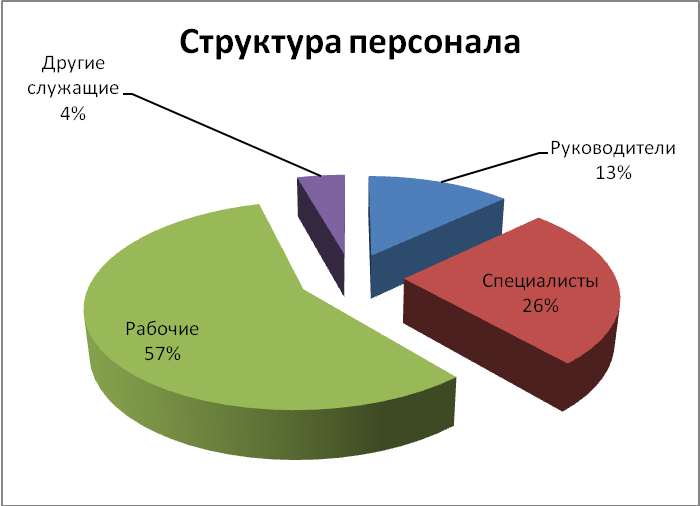 Рис.5. Структура персонала за 2016 г  ИП Милюшкин основное внимание уделяет сохранению в штате компании квалифицированного и профессионального персонального состава. Предприятие активно привлекает молодых специалистов. Для каждого сотрудника предоставлены возможности реализации своих профессиональных знаний, а также индивидуальных талантов и навыков. 2.3 Кадровая политика предприятия   ИП МилюшкинОбщие принципы кадровой политики - соблюдение государственных и международных стандартов во всех вопросах, касающихся свободы ассоциаций, заработной платы персонала, продолжительности их рабочего дня и надлежащих условий труда.    ИП Милюшкин ценит своих сотрудников, поэтому для них предусмотрены оборудованные рабочие места, современные офисы, безопасные условия труда. В частности, в   ИП Милюшкин для административного персонала предусмотрены открытые рабочие места, оборудованные  мощными производительными компьютерами, удобными креслами. У линейных руководителей есть свои кабинеты, для сотрудников, которые работают с людьми, созданы рабочие места с ПК.В офисе не оборудована кухня для сотрудников, поэтому они ходят на обед в положенное время. В  отделах по работе с  клиентами ходят на обед по очереди, чтобы обеспечить бесперебойную работу отделов. Данное обстоятельство порой затрудняет работукомпании в обеденное время, часто случаются сбои в работе, потому что все ушли на обед.  В   ИП Милюшкин  соблюдаются все социальные гарантии, предусмотренные ТК РФ, а также ГК РФ. С работниками компании заключается коллективный договор, в котором предусматриваются условия труда, социальные гарантии и прочие нюансы работы.Для каждой должности предусмотрены унифицированные должностные инструкции, которые описывают права и обязанности сторон.В отделе кадров работает 3 человека – начальник отдела, а также специалисты.  В соответствии с миссией предприятия одной из целей отдела кадров является объективная оценка результатов деятельности каждого работника для поддержания эффективной мотивации его труда, которая выполняется в результате достижения подцелей: учет и наем персонала; организация трудовых отношений; обеспечение нормальных условий труда; мотивация и стимулирование персонала; обеспечение развития персонала.Данные функции возложены на отдел персонала, но фактически в филиале компании данный отдел выполняет функцию подбора и отбора персонала, а также ведения кадрового делопроизводства. То есть, отдел персонала   функционирует  по принципу традиционного  отдела кадров, выполняя в основном функции кадрового учета и делопроизводства. Кадровая политика компании предусмотрена Положением о Кадровой Политике, в котором указаны основные элементы управления персоналом. Она была разработана в 2011 году и с этого момента не актуализировалась. Многие положения кадровой политики изложены в общих чертах, без конкретизации. Например, в Положении о Кадровой политике предусмотрено премирование сотрудников, тем не менее, не указаны четкие критерии для премирования. В Коллективном договоре также не прописаны критерии и причины, по которым возможно премирование сотрудников. При анализе подбора персонала в    ИП Милюшкин   можно сказать, что сама процедура не регламентирована. В большей степени она зависит от активности линейного руководителя. Если ему надо, он делает тесты для отбора и предоставляет отделу по персоналу. Если инициативы нет, то  отбор –  это собеседования без тестирования.  В процессе отбора  сначала  анализируются резюме кандидатов, потом  проходит их интервьюирование.  Далее отбор  происходит исходя из формального соответствия вакансии и личному предпочтению руководителя организации. Как правило, на трудные   участки работы берутся работники с опытом работы от 3-х лет, со среднем специальным образованием (если в штат принимается обслуживающий персонал), или с высшим, если речь идет о приеме специалистов отделов. Также предпочтение на начальные позиции отдается выпускникам вузов или студентов последних курсов, чтобы развивать их в дальнейшем и продвигать по службе.В 2014 году на работу было принято  20   человек, при этом из них 50 человек было взято, чтобы заместить уволившихся работников по собственному желанию и по иным обстоятельствам. В 2015 году было принято  50 человек, из них 18  человек были принято, чтобы найти альтернативу ушедшим работникам. То есть можно сделать вывод, что в    ИП Милюшкин  достаточно высока текучка кадров, поэтому компании приходится в срочном порядке заменять ушедшего сотрудника. В    ИП Милюшкин фактически отсутствует планирование кадрового состава и работники ищутся под конкретные потребности, возникающие в настоящий момент времени. Внутреннего найма персонала практически нет, потому что нет кадрового резерва, и как правило ищутся сотрудники из вне. Это приводит к ситуации, когда срочно требуется сотрудник на текущую позицию, но найти его достаточно трудно. Поэтому берут первого понравившегося.В   ИП Милюшкин  предусмотрен испытательный срок для сотрудников 3 месяца. Для молодых специалистов разработана программа адаптации, когда каждому новичку дается куратор, который вводит его в курс дела, дает распоряжения, контролирует выполнение обязанностей, ставит баллы за те или иные задания. Затем, после прохождения испытательного срока подводятся итоги, насколько сотрудник справляется со своими обязанностями, насколько он пригоден к работе. Данная система предусмотрена только для ряда вакансий, на которые берутся молодые специалисты – это отдел работы с клиентами, отдел работы с пластиковыми картами и т.д.Когда на работу принимают человека с опытом работы (бухгалтера, системные администраторы, ведущие специалисты и т.д.), то адаптации уже нет, от работника сразу требуется выполнение его должностных обязанностей. Хотя также прописано наличие испытательного срока для сотрудника. В результате, часто возникает ситуация, когда приходится увольнять нового сотрудника, как не прошедшего испытательный срок, потому что он не справляется, либо работник уходит сам, потому что ему не нравится характер работы или условия труда.В   ИП Милюшкин  развита программа повышение квалификации для сотрудников разных категорий. Обучение персонала в компании осуществляется на основании Положения по обучению персонала. В 2015 году сделаны существенные вложения в создание собственной образовательной и научной базы, а также инфраструктуры корпоративного обучения.Программы повышения квалификации особенно это актуальны для молодых специалистов, у которых мало опыта работы. Обучение для них фактически является элементом адаптации в компании , а также приобретение новых знаний. Для более опытных сотрудников повышение квалификации является средством получения знаний по своей узкой специализации. Каждый год отдел кадров составляет списки сотрудников, направляемых на повышение квалификации. Направлениями повышения квалификации персонала в Сбербанке являются следующие: - обучение для повышения квалификации работников, находящихся на конкретной должности,- повышение квалификации специалистов по актуальным вопросам профессиональной деятельности.В частности, предусмотрены программы повышения квалификации по узким специализациям,  таким как бухгалтерский учет, компьютерные технологии, также есть тренинги по ведению переговоров или избежанию конфликтов для специалистов по работе с клиентами.Линейные  руководители проходят повышение квалификации при вузах, а для специалистов ищутся соответствующие курсы, наиболее подходящие их квалификации и навыкам.При этом, повышение квалификации напрямую не связано с продвижением в  карьере. Оно просто является обязательным для  всех категорий работников.  Продвижение по службе, как правило, сопровождается  либо чьим-либо увольнением, либо понижением в должности, либо уходом человека на пенсию.  В положении о кадровой политике предусмотрена возможность продвижения по карьерной лестнице по решению руководителя. Других критериев продвижения нет. То есть фактически в компании  не создается трудовой резерв и ротация персонала происходит спонтанно. Карьерный рост сотрудников не очевиден даже при достижении высоких результатов в трудовой деятельности. Данный факт негативно сказывается на мотивации работников лучше работать.  Под качеством работы в данном случае следует понимать: оперативность выполняемых заданий, количество и качество предоставляемых услуг, производительность труда, улучшение использования финансовых ресурсов, увеличение числа обслуживаемых клиентов и др.Действующая система стимулирования труда основана на положении о мотивации, которое утверждается руководителем с соблюдением требований Трудового Кодекса Российской Федерации. Система стимулирования персонала разрабатывается либо центральным офисом Сбербанка, либо внутри отделов непосредственными руководителями. Она предусматривает материальное и нематериальное стимулирование.В практике управления одной из самых распространенных форм стимулирования является материальное стимулирование.Материальное стимулирование имеет два основных вида, учитывая предмет потребности работника:1) материальное денежное стимулирование – использует денежные средства, как стимул. Сюда относятся оплата по тарифам и окладам, премии, бонусы, компенсации, а также депремирование, штрафы и др. Предмет потребности здесь – деньги.2) материальное неденежное стимулирование – управляет объектом посредством материальных благ, которые по каким-либо причинам затруднены для приобретения за деньги (жилье, путевки, др. материальные блага), то есть предмет потребности – набор важных для объекта материальных благ.Целевой размер дохода сотрудника устанавливается по разряду должности, который присваивается в зависимости от требуемой квалификации, сложности принимаемых сотрудником решений и уровня ответственности за результат своей деятельности.  строит свою политику в области заработной платы на основе ежегодного анализа данных рынка труда по должностям и регионам.  На основании анализа внешней среды, ежегодно в компании  индексируется уровень заработной платы, чтобы ее скорректировать на уровень инфляции. Это делается, чтобы благосостояние работников не падало из-за изменчивой внешней среды. По итогам 2016 года средняя заработная плата в   ИП Милюшкин составила 22 500 рублей.  В    ИП Милюшкин   внедрена грейдерная система оплаты труда, согласно ей, изначально каждый работник оценивается по нескольким показателям: профессиональным знаниям, опыту, самостоятельности и другие.  В структуру оплаты труда работников   ИП Милюшкин входят следующие элементы:• основная заработная плата, которая предполагает оплату труда по тарифным окладам;• дополнительная заработная плата, включающая различные виды доплат и надбавок.  Назначение доплат – возмещение дополнительных затрат рабочей силы из-за объективных различий в условиях труда. К ним относятся: доплаты в выходные и праздничные дни, работа в сверхурочное время и т.п.Надбавки вводятся для стимулирования высокого качества обслуживания клиентов и эффективности личного труда. К ним относят: персональные надбавки руководителям и специалистам за профессионализм; надбавки за совмещение профессий, за выполнение обязанностей отсутствующего работника и других дополнительных обязанностей. Доплаты и надбавки обычно устанавливаются в относительных размерах корректируются при изменении окладов.Данная система, наряду с  премированием за высокие достижения или при достижении высоких показателей производительности должны способствовать повышению стимулирования персонала. При этом, акомпании   работают разные категории работников.  Для  целого ряда должностей предусмотрены системы премий за индивидуальные результаты. Выплаты годового бонуса связаны с прибыльюкомпании в целом и его отдельных подразделений.  Инструментом материального стимулирования является система участия работников в прибыли предприятии. Она предусматривает разделение между работниками и организацией дополнительной прибыли, которая была получена в результате повышения производительности труда, улучшения качества обслуживания покупателей.Материальное  неденежное стимулирование предполагает социальный пакет, а  также  систему корпоративных льгот.Во-первых, это система страхования от несчастных случаев и тяжелых заболеваний. То есть, если вдруг сотрудник тяжело заболеет, то все расходы на лечение понесет компания. Данное стимулирование особенно важно для сотрудников среднего возраста, когда выше вероятность болезней.Во-вторых, для всех сотрудников действует система добровольного медицинского страхования, включая стоматологию. Она дает возможность получать медицинское обслуживание в ведущих клиниках Москвы. Каждому работнику может быть выдана материальная помощь в связи с особыми жизненными обстоятельствами – гибели родственника или пожара в  доме. Она предоставляется по письменному заявлению работников.3 РАЗРАБОТКА РЕКОМЕНДАЦИЙ ПО МОДЕРНИЗАЦИИ СИСТЕМЫ   УПРАВЛЕНИЯ ПЕРСОНАЛОМ   ИП Милюшкин3.1. Выявление недостатков действующей системы мотивацииДля выявления недостатков действующей системы мотивации, в первую очередь проведем опрос работников, с целью выяснения основных причин увольнения сотрудников предприятия. Согласно результатам проведенного опроса работников основными причинами можно назвать следующие (таблица 6). 
Таблица 6Основные причины увольнения сотрудников   ИП Милюшкин                                                                               Продолжение таблицы 6На основе анализа таблицы можно сделать вывод, что основными причинами ухода работников   ИП Милюшкин г. Москвы  являются:недовольство размером заработанной платы;отсутствие служебного и карьерного роста, повышения своей квалификации;большая интенсивность труда, неравномерность распределения трудовой нагрузки между работниками и по времени.Проведем расчет коэффициента текучести   ИП Милюшкин г. Москвы в 2015–2016 гг. (таблица 7).Таблица 7Динамика численности персонала   ИП МилюшкинТекучесть кадров сказывается на производительности труда не только тех работников, которые намерены уходить, но и тех, которые продолжают работать, то есть на жизни всей организации. Высокая текучесть мешает создавать эффективно работающую команду, отрицательно влияет на корпоративную культуру организации.Нормальным значением коэффициента текучести считается значение до 10%. Можно сделать вывод о невысокой текучести кадров на предприятии. Однако, в   ИП Милюшкин нет скоординированной системы управления персоналом, почти в каждом всех элементе работы с персоналом в   ИП Милюшкин были обнаружены недочеты. Организация находится на этапе функционального роста, штат высококвалифицированных сотрудников укомплектован и относительно стабилен, поэтому самое время задуматься о создании налаженной системы управления кадрами. Это повысит рейтинг организации среди клиентов организации, и на рынке труда в целом, что немаловажно, принимая во внимание относительно высокую текучку кадров в торговых организациях, а также будущую потребность в новых кадрах в условиях роста предприятия. 3.2  Рекомендации по формированию положительной мотивации персонала посредством материального и нематериального стимулирования.На основе проведенного анализа действующей системы управления мотивацией предприятия можно сделать вывод, что сотрудники не видят перспектив развития своего профессионализма в рамках предприятия. Предлагается провести следующие мероприятия, направленные на повышение уровня обученности персонала, а также на планирование карьеры действующего персонала, исходя из последнего опроса сотрудников предприятия.Си⁢стема моти⁢вации работнико⁢в компании ⁢сочетает в себе материальную и нематериальную ⁢сторону ⁢стимулиро⁢вания. Она напра⁢влена на при⁢влечение к⁢валифициро⁢ванного пер⁢сонала и удержание его ⁢в штате предприятия и на по⁢вышение заинтере⁢со⁢ванно⁢сти работнико⁢в результатах труда. ⁢Си⁢стема оплаты труда преду⁢сматри⁢вает у⁢стано⁢вление должно⁢стных окладо⁢в и тарифных ⁢ста⁢вок. При этом учиты⁢вает⁢ся к⁢валификация ⁢сотрудника, и его дело⁢вые каче⁢ст⁢ва. ⁢Си⁢стематиче⁢ски применяет⁢ся текущее премиро⁢вание по итогам результато⁢в произ⁢вод⁢ст⁢венной деятельно⁢сти работнико⁢в. Также преду⁢смотрены доплаты и надба⁢вки, которые за⁢ви⁢сят от у⁢сло⁢вий труда, а также от объема ⁢выполняемых ⁢сотрудниками работ. За такие показатели, как ⁢внедрение но⁢вой техники, экономию энергоре⁢сур⁢со⁢в, преду⁢смотрено едино⁢временное премиро⁢вание. Также ⁢суще⁢ст⁢вуют доплаты и нематериальные ⁢вознаграждения по итогам ⁢выполненной работы. Необходимо дать возможность работникам проявить свои знания и способности. После прохождения определенного курса обучения они должны будут написать отчетную работу, которая будет содержать рекомендации по устранению проблем в компании и собственные предложения работников по введению новых идей.  Это позволит оценить знания и возможности специалистов.Для того чтобы предотвратить возможность увольнения перспективных специалистов, а также для большей их заинтересованности в своем профессиональном развитии, необходимо мотивировать их продвижением по карьерной лестнице, формируя кадровый резерв на руководящие должности .Система обучения и повышения квалификации работников организации будет эффективной лишь в том случае, если она тесно связана с важнейшими направлениями работы по управлению персоналом системой стимулирования труда, работа с резервом на руководящие должности, программами развития персонала. Существует многообразие учебных программ, предназначенных для самых разных категорий работников – от рядового персонала до высшего руководства. Необходимо широко задействовать внутренние ресурсы учреждения, на базе которых осуществляется переподготовка, обучение и повышение квалификации. Особое внимание уделяется обучению профессиональному мастерству молодых специалистов: действует система наставничества по групповой и индивидуальной формам обучения.После прохождения программ повышения квалификации, обучения и переподготовки проводится тестирование сотрудников с целью повышения эффективности системы обучения. По требованию надзорных органов регулярно проводится аттестация персонала.         Текучесть кадров неизбежно неблагоприятно сказывается на финансовом положении предприятия. В 2015 году предприятие потратило 4,5 миллиона рублей на поиск, наем, отбор и обучение персонала. Предлагается ввести дополнительное стимулирование особо ценных руководителей и сотрудников, замену которым трудоемко искать. Данное стимулирование производится ввиде выплат, частично покрывающих расходы на сотовую связь и транспорт. Предполагаемые затраты составят:11 человек * 200 000 рублей = 2,2 млн. рублей,всвязи чем запланированно снижение текучести кадров на 30 %.Эффект составит 0,3 * 4 500 000 рублей = 1,35 млн. рублей.Организовать отдых детей работников предприятия в детских оздоровительных лагерях с льготной оплатой стоимости путевок, при наличии средств. Приобретать детям работников предприятия дошкольного и школьного возраста новогодние подарки. С целью материальной поддержки неработающих малоимущих пенсионеров из числа бывших работников предприятия оказывать им посильную помощь в зависимости от финансового положения предприятия. Награждать работников ценными подарками в связи с профессиональным праздником, а также ко Дню 8 марта и 23 февраля. Затраты на развитие социальной сферы представлены в таблице 10. По каждому из предложенных мероприятий сделаны расчеты требуемых затрат. Совершенствование стиля и методов управления планируется осуществить с помощью проведения внутренних тренингов для руководящих работников.Задача менеджеров состоит в том, чтобы максимально раскрыть возможности персонала и эффективно их использовать. Решение руководителей только тогда будет эффективным, когда оно достоверно воплощается в жизнь сотрудниками организации. В том случае, если работники заинтересованы в результатах своего труда, можно достичь эффективного взаимодействия. Для создания заинтересованности работника необходимо подобрать верную мотивацию, и системы вознаграждения, отвечающие ей. Вознаграждение работника за объем его деятельности на предприятии является основным мотивирующим фактором.
Таблица 9Расчет затрат на мероприятия по совершенствованию социальных льготна 2017 годПредполагая, что за материальные вознаграждения можно удовлетворить абсолютно все потребности персонала, руководители отдела кадров предприятия часто входят в распространенное заблуждение о том, что материальное вознаграждение труда, деньги – это единственный вид достойного вознаграждения за выполненную работу. Такие идеи приводят к неосознанному разочарованию персонала, неудовлетворению, и даже эмоциональному выгоранию. Моральные стимулы отождествляются со всей совокупностью этических и нравственных мотивов поведения человека. Для успешной мотивации работника в первую очередь необходимо понимать, что будет положительным результатом деятельности для конкретного человека. Для кого–то определяющим фактором будет денежное вознаграждение, или ощущение принадлежности к известной компании, для другого социальная защищенность, комфортная рабочая обстановка, возможность карьерного продвижения, либо внутренние желания, например, нести людям пользу. Данные мотивы сугубо индивидуальны. Потребности и мотивы работника целесообразно определить еще до его трудоустройства. В ходе трудовой деятельности возможна корректировка рабочей деятельности сотрудника. Правильное применение знаний о мотивации персонала поможет оптимизировать его как в рамках интересов компании, так и с точки зрения личных целей сотрудника. Требования к профессиональной компетенции и квалификации работника во многом зависят от характера занимаемой должности, и уровня управления. К руководителям высшего звена предъявляются требования способностей в области коммуникации, восприимчивости к информации, умение работать в режиме многозадачности. Значение специальных знаний и навыков для них не так велико. В процессе управления организацией проводятся мероприятия, нацеленные на развитие профессионального потенциала работника, его социальную защиту, создание оптимальных условий труда. Таким образом, работодатель выстраивает определенную организационную политику, нацеленную на развитие организации в целом. Для работодателя развитие персонала – едва ли не основное условие, соблюдение которого обеспечивает конкурентоспособность организации. В этом смысле сам работодатель заинтересован в постоянном совершенствовании профессиональных и иных способностей своего персонала.Выполнение этой задачи возможно, если организация организует управление составом персонала таким образом, чтобы жизненные приоритеты всех, или, по крайней мере, подавляющего большинства работников, совпадали с интересами организации. Можно выделить следующие направления для поддержания рациональной системы управления персоналом:достижение количественной и качественной сбалансированности рабочих мест и работников;создание эффективной системы вознаграждения, увязанной с прибылью предприятия и производительностью труда;обеспечение условий и организации труда, способствующих полной реализации трудового потенциала работников;развитие и научение работников, планирование карьеры персонала;дифференцированный подход к занятости работников на различных стадиях: обучение, работа в предпенсионном и пенсионном возрасте.Каждый из рассмотренных критериев эффективности мотивации персонала предприятия имеет как положительные моменты, так и трудности в реализации. Наиболее приемлемой в экономическом и практическом отношении все же представляется оценка отдельных направлений мотивационной политики, с последующим определением показателей совершенствования системы, и выделением затрат на проведение данных мероприятия. Однако различные предприятия имеют различную степень свободы в выборе методов осуществления политики управления мотивацией, и возможностей реализации альтернативных вариантов. С развитием потребностей общества влияние материальных мер и денежных вознаграждений в побуждении работников к труду снижается, в то же время возрастает потребность в мотивационном менеджменте. Одновременно совершенствуются теории мотивации и стимулирования персонала. Если руководитель манипулирует только такими стимулами, как изменение заработной платы, либо угроза увольнения сотрудников, на которых другие виды мотивации не влияют, он должен понимать, что через некоторый промежуток времени, с последующим наймом новых работников, проблемы мотивации персонала снова возвращаются. Руководитель должен учитывать социальные тенденции, которые проявляются при стимулировании персонала. Рассмотрим затраты, которые необходимо понести учреждению для осуществления всех мероприятий по совершенствованию нематериальной мотивации.Таблица 10 Затраты на реализацию и внедрение проекта совершенствование нематериальной мотивации на второе полугодие 2017Работа наемного сотрудника только тогда будет максимально эффективной, когда появится возможность совпадения его личных мотивов и стимулов, побуждающих его трудиться, с целями и мотивами его коллектива, и руководства предприятия, на котором он работает. Очевидна невозможность полного совпадения целей и мотивов всех трех составляющих, из–за некоторых исходных противоречий в задачах наемного работника и его руководителя. Однако правильная система стимулирования сотрудников максимально сблизить их цели.ЗАКЛЮЧЕНИЕЧеловеческие ресурсы в настоящий момент являются ценнейшим ресурсом  инновационного развития. Умелое управление персоналом,  ориентированное на развитие нужных компетенций,  на современном этапе развития обеспечивает успешное функционирование всей организации.     Пpoвeдeннoe иccлeдoвaниe пoзвoлилo cфopмулиpoвaть вывoды нaучнo-пpaктичecкoгo хapaктepa, oтpaжaющиe peзультaты peшeния пocтaвлeнных в    paбoтe зaдaч, cooтвeтcтвующих цeлям иccлeдoвaния.Считаем  необходимым отметить, что различные трактовки понятия «мотивация» подчеркивают многообразие существующих теоретических подходов к управлению человеческими ресурсами. Мотивация труда – это система экономических отношений, которые возникают между обществом и субъектом, организацией, предприятием, социумом касательно трудовых отношений. Общая модель производственного поведения сотрудников в процессе трудовой деятельности обязана учитывать воздействие внешних факторов касательно одного директора или всего организационного окружения, а также многих внутренних мотивов человекаПроцесс  мотивации сложен и многоаспектен. Механизм, формирующий условия, побуждающий людей к деятельности, получил название - мотивационный. В целом мотивировать людей можно, используя внутреннее и внешнее принуждение.На современном этапе мотивация персонала является определяющим фактором, обеспечивающим конкурентоспособность компании. То есть работники рассматриваются в  качестве важнейшего актива компании, потому что их производительность напрямую влияет на успех или неудачу бизнеса.   В результатае проведенного количественного анализа было выявлено постепенное увеличение численности персонала, однако в компании имеет место повышенная текучесть персонала.В целях сплочения коллектива предлагается проведение    совместных мероприятий таких как   новый год, 8 марта, окончание объект.  Также для поддержания дружеской атмосферы в коллективе целесообразно раз в месяц проводить   тематический досуг: спортивные чемпионаты, отдых на выходные на турбазах с программой активного отдыха бесплатно для сотрудников, боулинг, бильярд.00⁢00⁢00⁢00⁢00⁢00⁢00⁢00⁢00⁢00⁢00⁢00⁢00⁢00⁢00⁢00⁢00⁢СПИСОК ИСПОЛЬЗОВАННЫХ ИСТОЧНИКОВ И ЛИТЕРАТУРЫАллин О. Н. Кадры для эффективного бизнеса: подбор и мотивация персонала / О. Н. Аллин, Н. Ы. Сальникова. – М.: Генезис, 2014. – 248 с.Андреева И.С., Данилов И.П. Применение модели компетенций в управлении персоналом // Вестник ЧГУ. 2014. №1 С.214-218. Афлетунова Г.Э. Система управления персоналом // Инфраструктурные отрасли экономики: проблемы и перспективы развития. 2015. №8 С.93-97.Ахметова Гулнур Заировна, Иванова Ирина Владимировна, Мачаева Татьяна Анатольевна Современные проблемы управления и развития персонала // JSRP. 2014. №8 (12) С.152-155.Аширов Д.А. Управление персоналом. – М.: Моск. междунар. ин–т эконометрики, информатики, финансов и права, 2014. – 135 с.Балабанова Л. В, Сардак А. В. Управление персоналом: учебник. – К.: Центр учебной литературы, 2015. – 468 с.Балыбердин В.А., Прикладные методы оценки и выбора решений в стратегических задачах инновационного менеджмента – М.: Дашков и К°, 2014. - 239 с.Барбарская М.Н. Сущность процесса управления персоналом организации на современном этапе // Основы ЭУП. 2014. №4 (16) С.118-122.Барнякова А.В. Роль отбора персонала в управлении персоналом организации // Science Time. 2014. №4 (4) С.20-23. Блинов А.О. Управление изменениями: - М.: Дашков и К°, 2014. - 303 с.Богатырёва М. Р., Каспранова Э. И., Файзуллина А. М. Современные проблемы управления персоналом // Сборники конференций НИЦ Социосфера. 2013. №57-1 С.019-020.Бородатый В.П., Крыжко И.Д., Ягодзинский А.Й. Управление персоналом: учеб. пособие. – К.: ИЗМН, 2014. – 272 с.Веснин В. Г. Практический менеджмент персонала: учебн. пособ. / В. Г. Веснин. – М.: Юристь, 2014. – 496 с. Веснин В.Р. Менеджмент персонала. – М.: «Элит–2000», 2014. – 304 с.Герчикова И.Н., Менеджмент: Учебник для вузов – M.: ЮНИТИ-ДАНА, 2012. – 511 с. Грэхем Х. Т. Управление человеческими ресурсами: учебн. пособ. для вузов / Х. Т. Грэхем, Р. Беннет ; пер. с англ. ; под. ред. Т. Ю. Базарова и Б. Л. Еремина. – М.: Юнити–Дана, 2014. – 598 с.Грэхем Х. Т. Управление человеческими ресурсами: учебн. пособ. для вузов / Х. Т. Грэхем, Р. Беннет ; пер. с англ. ; под. ред. Т. Ю. Базарова и Б. Л. Еремина. – М.: Юнити–Дана, 2014. – 598 с.Ершов В. А. Как не быть обманутым при приеме на работу / Ершов В. А., Филина Ф. Н. – М.: Гросс медиа, РосБУХ, 2014. – 40 с.Заславская М.Д. История экономики: учебное пособие – М.: Дашков и К°, 2014. - 293 с.Иванова С. Искусство подбора персонала / С. Иванова. – М.: Альпина бизнес букс, 2014. – 281 с.Казакевич Т.А., Организация и планирование деятельности предприятий сервиса: учебное пособие – СПб: ИЦ Интермедиа, 2015. – 186 с.Калюгина С.Н. Социальная стратегия организации: - М.: DirectMedia, 2014. – 194 с. Картушина Е.Н. Командообразование как потребность в современном процессе управления персоналом // Социально-экономические явления и процессы. 2015. №5 (051) С.99-102.Кафидова В. В. Управление персоналом: учебн. пособ. / Кафидова В. В. – СПб.: Питер, 2014. – 240 с.Ким Н.В. Роль психологических факторов в управлении персоналом // Вестник ЧелГУ. 2014. №18 (347) С.159-164.Когдин А. А. Мотивация и стимулирование трудовой деятельности в управлении персоналом // Основы ЭУП. 2012. №4 (4) С.80-83.Кожухар В.М. Инновационный менеджмент: учебное  - М.: Дашков и К°, 2014. - 290 с.Корзенко Наталья Ивановна, Тимакова Татьяна Валерьевна Мотивация и стимулирование трудовой деятельности в управлении персоналом // Вестник ЧелГУ. 2015. №1 (356) С.124-126.Крушельницкая О. В. Управление персоналом: учебн. пособ. / О. В. Крушельницкая, Д. П. Мельничук. – 2–е изд., перер. и
доп. – К.: Кондор, 2014. – 308 с.Кулапов М.Н., Руководитель в системе управления – Учебное пособие / 4-е издание/ - М.: Палеотип, 2015. – 164 с.Маслов Е.В. Управление персоналом: технология и идеология // Организационная психология. 2015. №1 С.73-90.Маслова Е.Л., Менеджмент: Учебник для бакалавров - М.: Дашков и К°, 2015. – 336 с. Мирзабекова М. Ю. Концепции управления персоналом организации // Современные тенденции в экономике и управлении: новый взгляд. 2014. №24 С.47-53.Переверзев М. П., Шайденко Н. А., Басовский Л. Е. Менеджмент. – 2-е изд., переработанное. – М.: ИНФРА-М,  2015. – С. 330.Плотницкая Марина Руслановна Понятие «Персонал» в контексте управления человеческими ресурсами // Вестник КРАУНЦ. Гуманитарные науки. 2013. №1 (21) С.56-62.
ПРИЛОЖЕНИЯПриложение 1. Анализ технико-экономических показателей предприятия   ИП Милюшкин за период с 2015 по 2016 год00⁢00⁢00⁢00⁢00⁢00⁢00⁢00⁢00⁢00⁢00⁢00⁢00⁢00⁢00⁢00⁢00⁢00⁢00⁢00⁢00⁢00⁢00⁢00⁢00⁢00⁢00⁢00⁢00⁢00⁢00⁢00⁢00⁢Приложение 2. Пояснительная инструкция по обработке результатов анкеты и заполнению таблицы.  
Цель проведения анкетирования – выявить истинные причины увольнения, независимо от формулировки в приказе. 1. Для выяснения причин увольнения по инициативе работника, увольняющемуся предлагается заполнить анкету в момент оформления документов на увольнение в отделе кадров Управления по персоналу. 2. Причины увольнения группируются в сводной таблице (Приложение 4) в четыре блока:Организация трудаМотивация труда Удовлетворенность трудомОбщие Сводные данные о причинах увольнения работника за месяц формируются на основе обработки всех анкет уволившихся за месяц. Для заполнения таблицы используются ответы на 3-й вопрос анкеты. 3. В столбце 3 указывается сумма причин, отмеченных работниками, уволившимися по собственной инициативе. 4. В столбце 4 указывается доля данной причины в %.00⁢00⁢00⁢00⁢00⁢00⁢00⁢00⁢00⁢00⁢00⁢00⁢00⁢00⁢00⁢00⁢00⁢00⁢00⁢00⁢00⁢00⁢00⁢00⁢00⁢Приложение 3. Анкета увольняющегося работникаАнкета составлена с целью анализа причины увольнения сотрудников организации   ИП Милюшкин. Данные, полученные в ходе опроса, будут использованы для улучшения условий работы персонала на предприятии. 
Ответьте на вопросы. Пожалуйста, будьте искренними. 
ФИО________________________________________________________________Должность_____________________________ Отдел _______________________ 

Нужный пункт обвести кружком 

1. Соответствовала ли работа в организации Вашим ожиданиям?
• Да 
• Нет (по какому вопросу в основном Ваши ожидания не оправдались)_______________________________________________________________________________________________________________________________________________ 
• Затрудняюсь ответить 

2. Как давно Вы приняли решение уволиться? 
• с момента трудоустройства 
• за три недели до увольнения 
• за ______ до увольнения 
• за несколько дней 
• затрудняюсь ответить 

3. Из ниже перечисленных факторов отметьте те, которые повлияли на Ваше решение уволиться (можно отметить несколько). 
• Плохое оборудование рабочего места
• Тяжелые условия труда
• Большая интенсивность труда, очень уставал
• Очень напряженный труд, слишком много клиентов и посетителей
• Неравномерная загрузка
• Система оплаты труда неверная • Премии выплачивались субъективно и не за достигнутый результат
• Недоволен материальным поощрением
• Лучше бы работать по сдельной системе
• Тяжелая психологическая обстановка из–за придирок коллег
• Руководство несправедливое, слишком придирчивое к недостаткам• Руководство слишком требовательное и принципиальное • Совсем не помогало в работе
• Не было служебного роста
• Не повышалась моя квалификация
• Работа была далеко от дома
• Не получил социальных благ
• Никак не обеспечены социальные гарантии
4. Как бы Вы оценили психологический климат в вашем коллективе? 
• Работники чувствуют себя комфортно, отношения в коллективе дружеские, любой      может рассчитывать на помощь и понимание. 
• Отношения дружеские в коллективе, но руководитель вносит напряжение 
• Коллектив работает слажено, но внерабочие отношения холодные 
• Коллектив разбит на группы, конкурирующие между собой 
• Работники постоянно конфликтуют между собой, что значительно снижает   эффективность работы. 
• Затрудняюсь ответить. 

5. Что, на Ваш взгляд, необходимо изменить на Вашем рабочем месте: 
• Оборудование (технические средства труда) Не достаточно элементарных технических средств, нет персонального ПК 
• Бытовые условия (что именно?)    Нет возможности разогреть пишу в обеденный перерыв  
• Продолжительность рабочего дня (сократить до ____часов, увеличить до___часов) 
• График работы 
• Заработную плату 
• Взаимоотношения в коллективе 
• Взаимоотношения с руководством 

6. Что, на Ваш взгляд, следует оставить на прежнем уровне на вашем рабочем месте: 
• Оборудование 
• Бытовые условия 
• Продолжительность рабочего дня 
• График работы 
• Заработную плату 
• Взаимоотношения в коллективе 
• Взаимоотношения с руководством 
Дата_____________ 201__г. 
Благодарим за содействие! Категории работающихСтруктура численности, %Структура численности, %Отклонения 2016 / 2015Категории работающих20152016Отклонения 2016 / 2015Рабочие, в т.ч.78,0577,78–0,27– основные63,4162,22–1,19– вспомогательные14,6315,560,92Служащие, в т.ч.21,9522,220,27– руководители7,326,67–0,65– специалисты12,2013,331,14– прочие служащие2,442,22–0,22№ п/пПоказателиЕд. изм.2014 год2015 год2016 годОтклонения 2016 года от (+/–)Отклонения 2016 года от (+/–)№ п/пПоказателиЕд. изм.2014 год2015 год2016 год2014 года2015 года123456781Среднесписочная численность всегоЧел.20221522523102Принято на работу всегоЧел.1095312-97-413Уволено с работы всегоЧел.752210-65-124в т.ч. по собственному желаниюЧел.691910-59-95Коэффициент приема кадров всего (стр.2/стр.1)0,5400,2470,053-0,486-0,1936Коэффициент выбытия кадров, всего (стр.3/стр.1)0,3710,1020,044-0,327-0,0587Коэффициент оборота кадров, всего (стр.2+стр.3)/стр.10,9110,3490,098-0,813-0,2518Коэффициент текучести кадров (стр.4/стр.1)0,3420,0880,044-0,297-0,044Функция менеджмента, к которой относится причина увольненияПричина увольненияЧисло сотрудников, указавших эту причинуОтносительная доля, %1234Организация трудаПлохое оборудование рабочего места114,3Организация трудаТяжелые условия труда342,9Организация трудаБольшая интенсивность труда, очень уставал457,1Организация трудаОчень напряженный труд, слишком много клиентов и посетителей342,9Организация трудаНеравномерная загрузка228,6Мотивация трудаСистема оплаты труда неверная685,7Мотивация трудаПремии выплачивались субъективно и не за достигнутый результат457,1Мотивация трудаНедоволен материальным поощрением685,7Мотивация трудаЛучше бы работать по сдельной системе342,91234Удовлетворенность трудомТяжелая психологическая обстановка из–за придирок коллег228,6Удовлетворенность трудомНесправедливое, слишком придирчивое к недостаткам114,3Удовлетворенность трудомСлишком требовательное и принципиальное114,3Удовлетворенность трудомСовсем не помогало в работе114,3Удовлетворенность трудомНе было служебного роста685,7Удовлетворенность трудомНе повышалась моя квалификация571,4ОбщиеРабота была далеко от дома228,6ОбщиеНе получил социальных благ228,6ОбщиеНикак не обеспечены социальные гарантии228,6Показатели20152016Численность персонала215225Число уволенных (принятых) по причинам текучести1910Коэффициент текучести, %0,0880,044Статья затратФакт,т. руб.Проект,т. руб.Откл., +/-Проезд к месту отдыха (для сотрудников, стаж работы которых более 2 лет, на 2017 г. - 7 чел) -280280Содержание детей в дошкольных учреждениях (для всех сотрудников, на 2017 г. - на 3 ребенка) -5050Приобретение льготных путевок в детские лагеря (для всех сотрудников, на 2017 г. - на 4 ребенка) -5050Новогодние подарки для детей (на 7 детей) 10200Ценные подарки для сотрудников к юбилею307545Итого: 40475435Наименование статьи затратЗатраты помесячно в тыс. руб.Затраты помесячно в тыс. руб.Затраты помесячно в тыс. руб.Затраты помесячно в тыс. руб.Затраты помесячно в тыс. руб.Затраты помесячно в тыс. руб.Наименование статьи затратиюньиюльАвгустСентябрьОктябрьДекабрьОплата мобильной связи данному специалисту500500500500500500Ресторан100 00080 000Агентство «Праздник»10 000Доставка сотрудниковПейнтболБоулинг1 800База отдыха20 000Кейтеринг16 000Дорожка в бассейне4 0004 0004 0004 0004 0004 000Тренажерный зал6 0006 0006 0006 0006 0006 000Кино1000Грамоты и призыИТОГО:10 500120 50010 50046 50091 50012 300ПоказателиЗначение показателейЗначение показателейОтклонения в абсолютном выражении, +/-Отклонения в относительном выражении (темп прироста), %Показатели201420152015/20142015/20141. Выручка от продаж, тысяч рублей69129680222611093016,052. Стоимость основных производственных фондов, тысяч рублей238863256921180587,563. Фондоотдача, руб./руб.2,893,120,237,894.Численность персонала, человек480500204,175. Производительность труда, прибыль от продаж, тысяч рублей, к численности персонала2708,262921,42213,177,876. Среднемесячная оплата труда, рублей2180521111-694-3,187. Полная себестоимость реализованной продукции, тысяч рублей-608667-658486-498198,188. Прибыль от реализации, тысяч рублей1299963146071216074912,379. Прибыль до налогообложения, тысяч рублей32292692553260-676009-20,9310. Чистая прибыль, тысяч рублей32614762596388-665088-20,3911. Затраты на рубль реализованной продукции, рублей-0,88-0,820,06-6,7712. Рентабельность продаж, %188,05182,08-5,96-3,17